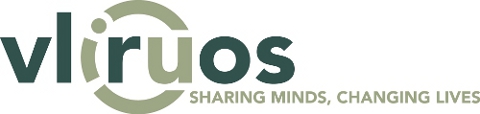 Table of contents0.      Key facts and figures	1.      Programme level introduction level (relevant for Programme Coordination)          PROGRAMME RELATED ANNEXES	2.      Project level activity programme (relevant for Project leaders)          PROJECT RELATED ANNEXES	Remarks: In order to  facilitate reading, please do delete the guiding comments while completing the document.O.	KEY FACTS AND FIGURESDuration of the activity programmes, and budgetIUC Partnership structure and project overviewRemark: if appropriate, the projects can be divided in clusters, taking into consideration “Institutional development”, “Research and Education”, “Extension”, and “Programme Support Unit”PROGRAMME LEVEL INTRODUCTION TO THE ACTIVITY PROGRAMMEThe programme level activity programme is compiled together with all project level activity programmes into one annual activity report1.	General contextual issuesThe introduction is not meant to elaborate on the general framework of the cooperation or the characteristics of the partner university, but is expected to be specific and relevant to the description of the activity programme for that given year.In general, the introduction provides a link between the current and previous activity programme(s), including an update of the respective part(s) of the Partner Programme if so required. 1.1.	Developments at the university or in the country that could have a bearing on the overall climate of cooperation and the implementation of the Partner ProgrammeThese could include:a change of university management and/or direction for institutional developmenta change in national policiesstrikes, political unrest, devaluations, or other events leading to instabilityothers1.2.	Developments regarding the Partner Programme such as:changes in the number of projects or project leaders, including a justificationshifts in terms of the content and/or timing of project implementationothers1.3.	Organisational changes in terms of programme implementationsuch as:local and/or Flemish programme coordination mechanisms (steering committee, task forces or likewise)financial managementmonitoring and communicationothers1.4.	Other relevant information such as:donor coordinationnetwork activitiesevaluation resultschange of permanent staffothers2.	Specific issues 2.1.	Guidelines According to the guidelines concerning the management and submission of reports justifying the funds allocated to VLIR-UOS in the framework of the indirect university cooperation, the following information needs to be mentioned in this section of the activity programme:investment goods : cars, highly expensive investment goods, rehabilitation of buildings, ...local staff employed by and paid from the programmepartner university regulations as to local scholarships, including tuition feespartner university regulations as to allowanceslocal accommodation expenses for permanent staff (in case this cannot be provided by the partner university)2.2.	Flemish travel grantsIf applicable; Please indicate whether or not the programme has foreseen and budgeted for Flemish travel grants (max. 5 at € 1.000 each), including reference to the projects that have planned such travel grants.3.	Annexes All annexes listed below are mandatory. There are no optional annexes.Annex 1 AP PROG:	Activity Programme Operational Plan for Management Activities:   North and South Annex 2 AP PROG: 	Activity Programme Budget – AP  – IUCAnnex 3 AP PROG: 	Procurement list – AP  – IUC (Format for listing of main planned investment costs to be 	procured in the referred AP)In case the management manual has been updated, please include update at time of AP submission. II.	PROJECT LEVEL ACTIVITY PROGRAMMEIn this section, the document will elaborate on the activities that will be undertaken by project. In so far as no changes have taken place, the information provided should be consistent with the Partner Programme. If this is not the case, it should be mentioned and explained.To be filled out by IUC project leaders (S/N), except the PSU, to be filled out by the coordinators and the management team.All project level activity programmes should be compiled with the programme level activity programme into one annual activity report1.	Project 1: Title1.0.	Introduction The introduction is expected to be specific and relevant to the description of the activity programme for that specific project for that given year.Therefore, in the introduction the following aspects could be addressed:-	In case of any changes to the initial project logical framework matrix, please explain:what has been changedreasons for changedecision-making process.-	organisational changes in terms of programme implementation and management-	other relevant information.In general, the introduction provides a link between the current and previous activity programme(s) as to this specific project.1.1.	The project summary and collaborating teamsThe team structure as originally defined in the PP can be copy-pasted here while highlighting possible changes.Lay out of this table can be changed, dbase version can be “pasted” here, however please provide the requested in formation1.2.	Logical Framework covering the full 5 year periodPlease comment on the project objectives (general, specific) and the expected progress on result areas during this activity year  of the partner programme, and as specified in the PP project logframe (Annex1 AP-PROJ x)1.3.	Description of the activities for year "x", including references to the budgetPlease use  Annex1 AP – PROJ x – Operational Plan (or “copy and paste from IUC d-base) for reference but include here narrative comments on the expected development of activities during the upcoming AP year, on the progress expected towards the achievement of intermediate results  and on the means/funds needed for the development of activities and achievement of results. When describing the last part, please use Annex2 AP – PROJx – budgetline overview for reference per project and comment on the most important expenditure posts and relate with the planned activities. This last annex has proved to be important for preventive backstopping of potential problem areas at financial reporting stage, as regarding budget for personnel related costs, investment costs etc…2.	Project 2 : Title2.0.	Introduction 2.1.	The project summary and collaborating teams2.2.	Logical Framework covering the full 5 year period2.3.	Description of the activities for year "x", including references to the budgetn.	Project n : Titlen.0.	Introduction n.1.	The project summary and collaborating teamsn.2.	Logical Framework covering the full 5 year periodn.3.	Description of the activities for year "x", including references to the budgetx.	Project x : Programme Support UnitDescribe the PSU activities as an individual project and provide information on the planned budget. Use the same annexes as for the normal IUC projects. This part is however, only relevant at programme coordination level and not for project leaders. Practically this means that annex 2 – annual operational plan will be similar to annex 1 at the programme level. y.	Annexes at project levelAP – PROJECT ‘X’ Annex 1:	 Logframe (copy of PP logframe) – PROJECT “X”AP – PROJECT ‘X’ Annex 2:	 Annual Operational Plan – PROJECT “X”AP – PROJECT ‘X’ Annex 3:	 Annual Project Budget – budgetline overview – PROJECT “X”AP – PROJECT ‘X’ Annex 4:	 Annual Mobility Schedule – PROJECT “X”Annual Programme Starting dateClosing dateBudgetAP 101.04.201431.03.2015IUC partner universityIUC partner universityUniversity of the Flemish coordinatorUniversity of the Flemish coordinatorprogramme coordination levelprogramme coordination levelprogramme coordination levelprogramme coordination levelCOORDINATIONFLEMISH FLEMISH LOCAL AcademicOperational (ICOS, PM)PROJECT LEVELPROJECT LEVELPROJECT LEVELPROJECT LEVELPROJECTFLEMISH PROJECT LEADERFLEMISH PROJECT LEADERLOCAL PROJECT LEADERPROJECT N° 1 :PROJECT N° 2 :PROJECT N° 3 :PROJECT N° 4 :PROJECT N° 5 :PROJECT N° 7 :PROGRAMME SUPPORT UNITPROGRAMME SUPPORT UNITPROGRAMME SUPPORT UNITPROGRAMME SUPPORT UNITPROJECT N° 8 :PROJECT MEMBERSPROJECT MEMBERSPROJECT MEMBERSPROJECT LEADER NORTHPROJECT LEADER NORTHPROJECT LEADER NORTH< Name, First Name>< Flemish University/Institute of HE>AcademicTEAM MEMBER NORTHTEAM MEMBER NORTHTEAM MEMBER NORTH< Name, First Name>< Flemish University/Institute of HE/other stakeholder><Academic/technical expertise>< Name, First Name>< Flemish University/Institute of HE/other stakeholder><Academic/technical expertise>PROJECT LEADER SOUTHPROJECT LEADER SOUTHPROJECT LEADER SOUTH< Name, First Name>< Flemish University/Institute of HE>Academic expertiseTEAM MEMBER SOUTHTEAM MEMBER SOUTHTEAM MEMBER SOUTH< Name, First Name>< Flemish University/Institute of HE/other stakeholder><Academic/technical expertise>< Name, First Name>< Flemish University/Institute of HE/other stakeholder><Academic/technical expertise>